Secretariaat: 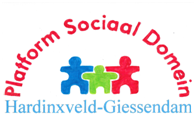 L. A. van WingerdenSpindermolen 73371 RN Hardinxveld-GiessendamT 	0184-670414E   	info@wmoplatform-hagi.nlW 	www.wmoplatform-hagi.nl Verslag vergadering bestuur en participantenraad, woensdag 10 juni 2020, 19.45 uur in De Parel.Aanwezig:Bestuur, participanten en notulist Platform: Hannie Bot, Corry Buijk, Henk Haeser, Piet de Keizer, Johan Maasland, Jacques van de Minkelis (voorzitter), Marri de Ruijter, Paul Sterrenburg, Alie Stout, Hermine Strop, Leen van Wingerden, Hans de Wit, Annette van Dijk (notulist).Afwezig m.k.: Ed Bohré, Ruub Klop, Arie Knegt, Wolter Smit, Adrie Teeuw.Welkom en openingVan harte welkom aan een ieder. Jacques is blij dat hij de participanten in goede gezondheid weer ontmoet. De eerste keer sinds maanden. NotulenVergadering 4/12 (bijlage). Vorige keer was Hans ter oriëntatie bij de vergadering met bestuur en participanten aanwezig. Corry vraagt of Hans nu definitief aansluit. Deze concrete vraag is nog niet eerder aan Hans gesteld en de daad wordt bij het woord gevoegd. We zijn blij dat Hans bevestigend antwoordt op de vraag om toe te treden tot de participantenraad. Corry: vraagt of de onder punt 6 genoemde aanpassing m.b.t. artikel 11 is doorgevoerd. Dit is inderdaad het geval. Notulen worden vastgesteld. Bestuur 19/11, 17/12, 28/1 en 3/3 (bijlagen). Er zijn geen opmerkingen over deze notulen. Jaarverslag Platform 2019 Gevraagd wordt of er nog vragen, aanvullingen en/of toevoegingen op dit jaarverslag zijn. Corry plaatst de opmerking dat de naam van Ad niet vermeld staat op het ledenoverzicht als aftredend in het jaar 2019. Corry had dit wel netjes gevonden. Wij hebben alleen de actuele stand per 31 december 2019 genomen, maar nemen deze waardevolle feedback mee.Verder zijn er geen opmerkingen over het jaarverslag en wordt het goedgekeurd. Bezochte bijeenkomsten na 4/12/19De Ontmoeting 13/2, presentatie Fien Wonen, korte impressie (Henk Haeser)Henk was aanwezig op 13 februari bij de bijeenkomst in het kader van de Ontmoeting. Fien Wonen heeft daar een presentatie gegeven over het aanbod van sociale woningbouw. Er kan binnen onze gemeente geen sociale woningbouw gepleegd worden omdat de gemeente daarvoor geen grond beschikbaar stelt. De investering die Fien wil doen in de bouw van sociale huurwoningen gaan ze nu doen in Zederik. Fien streeft ernaar dat het huidige aantal van 2000 sociale woningen in Hardinxveld uitgebreid wordt naar een aantal van 2100 in 2030. Corry: hoe is het landelijk? Schrikt van het feit dat er de komende jaren binnen Hardinxveld slechts 100 sociale woningen bijkomen. Fien is wel bezig met aanpassing van hun voormalige kantoor. Een aantal woningen voor mensen met autisme wordt op de bovenverdieping gerealiseerd. Op de begane grond komt het kantoor van Fien Wonen weer terug. Corry heeft vanuit eigen ervaring geconstateerd dat er geen woningen beschikbaar zijn voor ouderen die willen gaan huren. Henk meldt dat het bod voor prestatieafspraken vóór 1 juli bij de gemeente moet liggen. Hij heeft hierover echter nog niets gehoord.OverigEr zijn over de afgelopen periode weinig bijeenkomsten te melden waar we naar toe konden of zijn geweest. Het beperkt zich tot de nieuwjaarsreceptie, de themabijeenkomst inzake bezuinigingen (met een behoorlijke vertegenwoordiging) en een bezoek aan de notaris (Leen en Adrie) om de statutenwijziging notarieel vast te leggen.Werksessie Lokale InclusieagendaKortgeleden heeft het bestuur kennisgemaakt met Evelien van der Lende. Ingehuurd door de gemeente om o.a. iets met de Lokale Inclusie Agenda te doen. Evelien is de enige die er binnen de gemeente mee bezig is, ondersteund door trainee Frida Figueroa. Met Evelien afgesproken dat we de eerstvolgende bestuursvergadering verder gaan met het onderwerp. Stap voor stap proberen we zo met een document te komen over wat voor voorzieningen er zijn op de diverse gebieden.Betrekken doelgroepenOok gesproken over de doelgroepen die we willen betrekken bij het opstellen van deze agenda. We proberen contact te zoeken met Corne Ouburg om te kijken of hij mensen weet uit zijn netwerk om ons hierin te ondersteunen. Ook Adrie heeft mogelijk contacten die ons daarin tot hulp kunnen zijn. In deze participantenbijeenkomst willen we graag een bredere visie op de genoemde twee deelgebieden krijgen: Thuis, Onderwijs & OntwikkelingIedereen heeft de Excel toegestuurd gekregen met de informatie die reeds is verzameld. Door in gesprek te gaan met elkaar kunnen we deze wellicht nog aanvullen. Als het gaat om aanwezige voorzieningen, dan wens je diversiteit in je woonplaats. Dit kan alleen als er al in de basisbehoefte voorzien is. Onderwerp: ThuisEr zijn in Hardinxveld diverse projecten met levensloopbestendige huizen: Parallelweg, Wibautstraat, Notarisappel, Thorbeckehof (destijds heeft het Platform hier nog advies in gegeven). Mogelijk dat de laagbouw aan de Brooshooftstraat hier ook toe behoort.Leen: heel veel mensen willen ook op latere leeftijd op hun eigen stekkie blijven wonen. Levensloopbestendige woningen passen prima in dat plaatje. Jacques: investeert Fien in levensloopbestendige huizen? Henk: zij doen wel veel in renovatie van bestaande woningen  bijv. aan de Pulsstraat  en de Sluisweg. Johan: de belangrijke vraag is: wat is de behoefte? Dan pas kunnen we kijken wat er nog nodig is. Jacques: nodig is een overzicht demografische ontwikkeling en een inventarisatie naar de behoefte van de inwoners op dit moment. We missen een compleet plaatje. Kunnen we de vraag voor inventarisatie en het geven van inzicht in de demografische ontwikkeling van Hardinxveld bij de gemeente uitzetten? Wellicht heeft Woongaard woonwensenonderzoek gedaan?Jacques haalt voorbeeld aan uit HI Ambacht. Lokale adviesraad heeft bezwaar ingediend. Dit heeft tot behoorlijke consternatie geleid. Bezwaarschrift is ingetrokken met de toezegging dat de projectontwikkelaars bepaalde aanpassingen gaan doen. Worden wij wel vooraf betrokken bij projecten? Johan: algemene faciliteiten geschikt voor mensen met beperkingen. Moet je die daarin meenemen? Staat bij onderwerp zelfstandig wonen. Wij noemen het woord ‘thuis’. Overgenomen uit levensdomeinen VNG. Omvat ook: bereikbaarheid van de sociale omgeving. Actueel: rondom het initiatief extra woonruimte in de tuin, daaromtrent zijn nogal wat vraagstukken.Jacques: We willen betrokken worden bij nieuwbouwprojecten. Vooraf adviesfunctie hebben. Henk: gemeente heeft sinds kort 1 crisiswoning beschikbaar. Die wordt door de gemeente gehuurd. De gemeente bepaalt wie daarin komt en bepaalt de voorwaarden. Jacques: mist inloopvoorziening. Bijvoorbeeld kerken. Zou in Hardinxveld behoefte zijn aan inloop? Bibliotheek probeert dat een beetje te zijn; denk ook aan Deelcafé De Buurman. Er zijn de afgelopen tijd meerdere initiatieven geweest om mensen op te bellen om te vragen hoe het gaat. Leen: Huiskamer Servanda gaat weer een beetje open. De Peulenhof is ook bedoeld voor mensen uit de wijk. Echter de praktijk leert dat er weinig gebruikt van gemaakt wordt; vooral door bewoners van het complex zelf. Papendrecht: Odense-huis, voor mensen met beginnende dementie. Wordt door vrijwilligers gerund. De gasten worden beziggehouden en krijgen boterham. De mantelzorgers hebben zo de mogelijkheid om wat anders te gaan doen. Het project draait volledig op vrijwilligers en donaties. Gemeente Papendrecht heeft daar in het begin heel veel geld ingestopt. Trekt zich nu weer wat terug. Het ontstane financiële ‘gat’ wordt weer opgevuld door nieuwe initiatieven. Is eigenlijk nieuwe vorm van sociaal contact, sociaal wonen. In ons dorp hebben we bijvoorbeeld dagopvang Het Warme Hart. Paul: Veel Hardinxvelders gaan naar dagboerderijen.  Genoemd wordt ook nog een nieuw initiatief in Giessenburg aan de Van Langeraadweg. 	Onderwerp: OnderwijsEnkele toevoegingen zijn gedaan door Wolter. Corry: ook heel veel ouderen kunnen niet lezen en schrijven. Jacques: Laaggeletterdheid in de Drechtsteden is hoger dan je zou verwachten. Corry: steeds minder mensen gaan naar specialisten. Bijvoorbeeld het beeldbellen wordt een probleem.  VVE: = voor- en vroegschoolse educatie. Johan: Aandacht voor doven en slechthorenden. Braille moet er ook bij.Corry: Wil wel wat delen over leerlingenvervoer. Stroom leerlingenvervoer: bijzonder onderwijs en waar mensen naar een andere school gaan op basis van een andere geloofsovertuiging. SBO (Rotonde, de Burcht Gorinchem), De Akker (Sliedrecht). Daar regelt de gemeente het vervoer niet voor, maar de ouders krijgen een vergoeding hiervoor. Dit is 10 jaar geleden ingegaan. De ouders in Hardinxveld hebben initiatief genomen en St. Leerlingenvervoer opgericht. Naar Gorinchem rijdt een bus, de rest doen de ouders. Vergoeding die de ouders krijgen gaat gelijk naar de stichting toe. Omdat het aantal leerlingen nu minder is geworden, wordt het financieel wat lastiger.Corry: wat is sociaal onderwijs. Er staat achter meer duidelijkheid. We kunnen geen antwoord hierop geven. Jacques: is er nog een consultatiebureau?Hans: op het consultatiebureau worden momenteel alleen de prikjes gedaan. Jacques: Wellicht nog opnemen de toegankelijkheid van scholen. Gehandicaptentoilet etc.Hans: Is zich voor de oudste aan het oriënteren en vindt de scholen zeer krap bemeten. De opmerkingen en aanvullingen worden verwerkt in het Excel-bestand.Signalen vanuit de samenlevingZijn er nog zaken bekend die de aandacht behoeven? In Het Kompas van vandaag werd melding gemaakt dat er vanwege het niet doorgaan van de Braderie, nu een Giessenhof-winactie via Facebook is uitgezet. Wij constateren dat er dan een groep mensen is die uitgesloten is van deelname.Leen gaat reageren richting de winkeliersvereniging.MededelingenStatuten zijn gepasseerd en naam is officieel aangepast bij de notaris.Overig: Klankbordgroep MAG komt binnenkort weer bij elkaar. Onder leiding van Gerard Nieuwe Weme.Regionale zaken. Er zijn diverse berichten uitgegaan over inning van de eigen bijdrage. Start met werkzaamheden inzake Drechthopper die weer is gaan rijden. Veel zaken hebben verder stilgelegen. Binnenkort zullen deze weer worden opgepakt. Leen: Tijdschriften die er liggen zijn om mee te nemen. Deze hoeven niet terug. Volgende vergadering 9 september 2020, locatie nader te bepalenRondvraagCorry: mededeling. Iedereen die in de ING-actie heeft gestemd op de Zonnebloem, heel hartelijk bedankt. De actie was zeer succesvol en de Zonnebloem heeft € 3.000,- ontvangen. Het reisje waar dit bedrag voor is bedoeld, is vanwege de coronamaatregelen nog uitgesteld. Henk: gaan we door met uitnodigen participanten voor bestuursvergadering? Leen: Jazeker, de volgende vergadering is al ingevuld.Johan: Al eerder gesproken over projecten in Buitendams die niet vorderen. Echter ter hoogte van B307 wordt de oude bebouwing gesloopt, dus er zit beweging in.  Dit is een project van Leenman. Sluiting om 21.35 uurJacques dankt voor de aanwezigheid en input inzake de inclusieagenda. We hopen elkaar weer te zien op 9 september. 